Junior Infant Booklist 2018/2019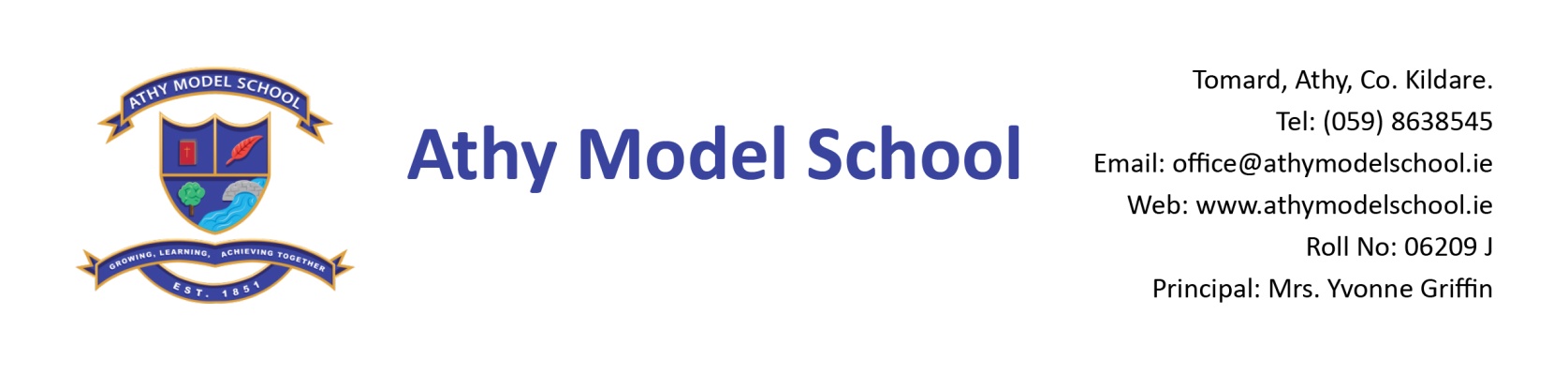 EnglishTreasury: Core Skills in English Junior Infants (Folens)Just Handwriting: Pre-cursive Handwriting programme for Junior Infants (educate.ie) Just Phonics Junior Infants 42 sounds (educate.ie) MathsBusy at Maths (CJ Fallon) Junior Infant Please supply:3   A4 zip wallets (mesh only)2   A4 document folders1   B5 zip wallet (mesh only)1   A4 drawing book (spiral bound only)Pencil Case (one where pencils can be placed in easily & quickly!)Junior Grip handwriting pencilsJunior Grip colouring pencils or twistablesErasers, sharpeners2 large Pritt sticks2 Whiteboard markers (to be used by children on school mini whiteboards)An old adult sized t-shirt for Art (no buttons!)Labelled hand towel (that can be hung on classroom hooks)Reusable drinks container (disposable fruit cartons such as Capri Sun are not allowed)Please:Label all of the above clearly with child’s name (including colouring pencils).Name all textbooks in pencil only on inside cover.A letter requesting payment of the following will be sent out in September:Copies:                                        €5Requisites: 			€35 approx (art, photocopying)Voluntary Contributions: 	€50 approxSwimming: 			€50 approxInsurance:			 €5/€8 approxReader Rental: 		€5Belfield Infant Assessment Pupil Profile Booklet   €6.35You will have the option of paying online and in termly instalments. Please wait until you receive this letter before sending in money.